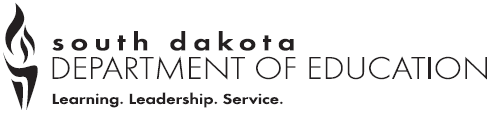 Summary and Self Evaluation Checklist Administrative Review 2017-2018Certification and Benefit IssuanceBenefit issuance document (also known as the eligibility roster) is a list of all students eligible for free or reduced price meals at your school district/agency (not to include paid students) from your point of service system. The list should contain the student’s name, school name, benefit status (eligibility), method of certification (application, direct certification, etc.), date of certification, and total number of eligible students in the school. There should be no duplication of names on the list.  Meal Benefit Applications and Direct CertificationFree, reduced price, and denied applications will be checked. Direct certification will be reviewed and checked. These documents will be checked against the benefit issuance document (eligibility roster) to ensure accuracy. Either all applications and certifications or a statistically valid sample of applications and certifications will be reviewed at the School Food Authority (SFA) level. VerificationVerification procedures begin October 1 (or the next business day if October 1 falls on a weekend) and completion is required by November 15 of each year.  The “Verification Summary Report 742” report will be reviewed to ensure proper verification procedures were followed.  Any changes in meal status eligibility as a result of verification will be checked. Copies of documents submitted by households should be available during this review.  Meal Counting and Claiming Procedures – Participation RecordsMethods of collection and meal counting used by the school will be observed and compared to the procedure described to the State Agency on the annual agreement with CANS. Appropriate source documentation, for example, daily meal counts and actual point of service meal count sheets per district sites will be reviewed with monthly claims. Documentation of monthly claim edit checks made before claim submission to the State Agency/CANS will also be examined.Nutritional Quality and Meal Pattern Meal components and quantities, offer vs. serve, production records, menus, documentation of food crediting – such as CN-labels, product formulation statements, recipes, and food receipts will be evaluated. Meal service lines will be observed on the day of review for breakfast (if applicable) and lunch. Civil RightsProper location of Civil Rights Poster (in view of program participants) will be noted.  Use of current nondiscrimination statement on program materials will be verified. Civil Rights Training is required annually and will be reviewed. Training materials and certificates are available on the CANS website: http://doe.sd.gov/cans/index.aspxLocal School Wellness PolicyThe following items will be reviewed and discussed:The Local School Wellness PolicyDocumentation demonstrating the Local School Wellness Policy has been made available to the publicDocumentation of the SFA’s efforts to review and update the Local School Wellness Policy, including an indication of who is involved in the update and methods the SFA uses to make stakeholders aware of their ability to participateSolicitation of the Local School Wellness Policy to stakeholders (parents, students, PE teachers, SFA representatives, School Health Professionals, School Administration, School Board members, and general public)The SFA’s most recent assessment on the implementation of the Local School Wellness Policy and its availability to the publicSmart SnacksBreakfast and Lunch periods will be observed to ensure that foods of minimal nutritional value are not being sold during the school day (midnight thru 30 minutes after end-of-day bell). An assessment will be made to ensure that Smart Snack rules are being properly implemented and the State policy on exempt fundraiser standards is met. Documentation of foods sold will be requested. Food SafetyThe written food safety plan for compliance with Hazard Analysis Critical Control Point (HACCP) will be reviewed.  The two most recent food safety inspections will be reviewed and the most recent report should be in a visible location. Temperature logs and food storage areas will be observed.Resource ManagementMaintenance of nonprofit school food service account, paid lunch equity (PLE) tool, revenue from non-program foods, and indirect costs will be evaluated.Professional StandardsEnsure documentation is on file to demonstrate hiring and annual training requirements are met, including tracking of training hours of employees.Other Federal ProgramsWhen applicable, the review will include an assessment of After School Snacks, Fresh Fruit and Vegetable Program (FFVP) and Special Milk Program.Self-Evaluation ChecklistThe following checklist can be used as a self-review for compliance with USDA program regulations prior to the Administrative Review.FREE and REDUCED PRICE MEAL APPLICATIONS have been correctly approved when:	YES	NOThe current household application for free and reduced price meals is used.		____	____For Income Applications:Each participating child’s name is listed at the top of the application.			____	____All household members are listed on the application with income and frequency of 
of income reported for each wage earner. For those without income, 0 is entered into 
the income boxes.										____	____An adult household member signed the application. They reported the last four digits 
of their Social Security Number or marked the box stating they don’t have one. If 
applying for a foster child only, the last four digits of a Social Security Number are not
required.											____	____For SNAP, TANF, or FDPIR Applications:Each participating child’s name is listed at the top of the application.			____	____	Household has reported their case number. SNAP and TANF case numbers are 9 digits
starting with zeros (000123456 or 000001234). FDPIR case number format is a Social
Security Number (123-45-6789).								____	____An adult household member signed and dated the application.				____	____Other Application Information:Missing information on an application is obtained and documented before eligibility is
determined.											____	____Before determining eligibility, household applications reporting multiple frequencies of
income (weekly, monthly) are converted to annual income using the conversion formulas
listed on the Income Eligibility Guideline chart (applications reporting the same or only 
one frequency do not need any conversions).						____	____To determine eligibility on an income application, the school’s determining official
calculates the household’s current income and compares the amount to the current 
Income Eligibility Guideline chart.								____	____The determining official completed, signed, and dated each application indicating the
benefit level for each approved child.							____	____Applications reporting zero income are approved for free meal benefits for the 
remainder of the school year. Temporary approval is not granted.				____	____YES	NOA change in a student’s eligibility is made within 3 calendar days if benefits increase
or within 10 calendar days if benefits are reduced or terminated.				____	____Households are notified in writing of their eligibility determination within 10 working
days of receipt of the application.								____	____Household applications are maintained at a central location rather than by feeding site.	____	____For purposes of the review, household applications are separated by category: Free, 
Reduced, and Denied.										____	____Applications for households that have withdrawn from the district have the withdrawal
date recorded and are filed separately. 							____	____Households on carryover from the previous school year have the same meal benefit
for the first 30 school days OR until a new application is processed, whichever occurs
first.												____	____Alphabetized list(s) of students automatically eligible for free meals: migrant, homeless, 
runaway, or a Direct Certification List from CANS/iMATCH are on file.			____	____For districts with multiple feeding sites, the list of directly certified students is available
by feeding site.										____	____For households in which all children’s names did not appear on the Direct Certification
List from CANS/iMATCH, the district documented this by adding their names to the list.	____	____Direct Certification benefits supersede all other methods of application, and SNAP Direct
Certification supersedes all other methods of Direct Certification.				____	____If a student appears on the Direct Certification List and the school also received an 
application for the child(ren), the application has been pulled and filed separately.	____	____Verification – Process must be Complete by November 15:The correct verification method was used.							____	____The correct number of household applications to verify was selected.			____	____The confirming official reviewed and signed each household application selected for
verification.											____	____	Only self-employed income (not regular wages) was verified using the IRS 1040 form
from the previous school year.								____	____Households were notified in writing they were selected for verification; selected
households were also notified in writing of the results.					____	____YES	NOA tracker form was completed for each selected household. Copies of all required 
documents are on file for each household selected.						____	____A Current BENEFIT ISSUANCE DOCUMENT (also known as a Master List or Roster of Free and Reduced Price Eligible Students) must:Be alphabetized by household name and separated by category; a list of free students 
and a list of reduced price students.								____	____Be available by feeding site.									____	____	Be maintained in the office where applications are kept and updated as student 
eligibility changes.										____	____	Be used to issue benefits to students eligible for free or reduced price meals.		____	____	Match the approval reported on the application or Direct Certification List.		____	____	The MEAL COUNTING PROCEDURE must:Match what the district reported on their current agreement approved by CANS.		____	____Protect students receiving free and reduced price meals from being overtly identified:Rosters/computer screens are not coded in such a way that it is obvious to others
which students are receiving free, reduced price, or paid meals.			____	____	
Color coding by category and single-symbol codes using obvious identifiers such as
F, R, and P are NOT used on tickets or cash register/computer keys.			____	____
Tickets issued to students receiving free, reduced, or paid meals are identical except
for the coding.										____	____The same procedures for collecting money apply to all students receiving free, 
reduced or paid meals.									____	____Provide a Point of Service meal count by category:The meal count is taken at the end of all serving lines/self-serve food bars where it 
can be accurately determined that a reimbursable meal has been served.		____	____If the meal count is taken at the beginning of the line, a written waiver is approved
and on file with your current agreement with CANS.					____	____Meal counts are NOT based on tray counts, classroom counts, or back-out counts
where the number of paid meals is obtained by subtracting the free and reduced
price count from the total meal count.							____	____YES	NOAllow a maximum of one breakfast and one lunch per student per day to be claimed
for reimbursement.									____	____If meal count is combination manual/electronic (count taken on sheet and later 
entered in computer system, ensure that original meal count sheets are kept for 3 
years plus the current year.									____	____School districts with more than on feeding site must complete the On-Site Review form 
(CANS NSLP memo #52.1) for each site by February 1.					____	____The DAILY RECORD OF MEALS SERVED and EDIT CHECK WORKSHEET must:Be completed for each feeding site that includes student name, type of meal, meal date, 
and eligibility will later be linked to this paper worksheet, or a computer-generated
report that provides the same information.							____	____Record correct meal counts by category on a daily basis.					____	____Reflect meal counts that are based on actual Point of Service meal counts.		____	____Report the highest number of students eligible for free, reduced price, and paid meals
each month.											____	____Compare the attendance adjusted eligible figures by category to daily meal counts for
each feeding site before submitting the monthly claim.					____	____Provide a valid explanation for any days in which the number of meals claimed exceeds
the attendance adjusted eligible figures before submitting the monthly claim.		____	____Be kept on file, along with other school food service records, for three years plus the 
current school year.										____	____CIVIL RIGHTS REQUIREMENTS are met when:USDA’s current nondiscrimination poster is displayed in the kitchen/dining area where 
it is visible to all students.									____	____There is no separation of students by race, color, national origin, gender, age, or 
disability during meal service.								____	____Special diets, with correct medical documentation on file, are provided at no extra 
charge to disabled students as prescribed by regulation.					____	____Foreign language translations of program materials are made available as needed.	____	____													YES	NOUSDA’s current nondiscrimination statement is included in appropriate program 
materials, such as the student handbook in the section that addresses the School 
Meals Program.										____	____										The school has a process for accepting and filing complaints alleging discrimination with 
the School Meals Program.									____	____The Civil Rights Training is completed annually. A summary of training date and topics is
on file along with a signed training certificate with all attendee names.			____	____Schools are in Compliance with USDA’s SMART SNACKS Rule when:Vending machines are off during meal service times unless sale times comply with 
Smart Snack guidelines and if machines are located in the meal service area funds 
accrue to the foodservice account.								____	____Food/snacks are not sold by other groups/programs in competition with the school
breakfast program or school lunch program.							____	____Fundraising activities comply with Smart Snack guidelines or the state Policy on Exempt
Fundraisers (http://doe.sd.gov/cans/documents/SD_Policy.pdf). Proper documentation
is maintained as required.									____	____MEALS may be CLAIMED for REIMBURSEMENT when:All serving lines offering reimbursable meals are available to all students.			____	____Meals are priced as a unit.									____	____Menus meet USDA meal pattern requirements. All menus must meet daily/weekly
requirements in terms of components and portion sizes.					____	____Meals offer a choice of two kinds of pasteurized milk; only low-fat (1%) unflavored or
fat-free (skim) unflavored or flavored varieties can be served.				____	____Offer Versus Serve has been properly implemented when:All secondary schools allow students to turn down food items.				____	____All required meal components are offered. Breakfast can be claimed if three food
items are selected. Lunch can be claimed if three different components are selected; 
and one of the three required components must be 1/2 cup serving of fruit, 
vegetable or a combination of the two.							____	____YES	NOAt lunch, students decide which 3, 4, or 5 components they will take; again, they 
must select a 1/2 cup fruit, vegetable, or a combination of the two.			____	____At lunch, the meal price is the same whether 3, 4, or 5 components are taken.	____	____The person responsible for the Point of Service meal count has been trained to 
evaluate student trays to ensure all meals claimed are reimbursable.			____	____Meals planned reflect compliance with USDA’s required nutrient analysis.			____	____Drinking water is available to all students free of charge in the area where lunch and
breakfast are served.										____	____FOOD PRODUCTION RECORDS must:Be completed daily by production kitchen and kept on file at the school.			____	____	Be completed using the correct forms distributed annually by CANS or an alternate 
form approved by CANS on an annual basis.							____	____Document that enough food was prepared to meet meal pattern requirements:Standardized recipes are followed and on file.						____	____Food labels with ingredient and nutrient statement, Child Nutrition (CN) labels, 
or Product Formulation Statements (PFS) are on file, when applicable. 		____	____Accompany meals sent to be served at another satellite location.				____	____Reflect all changes and substitutions made in menus.					____	____HACCP (Hazard Analysis and Critical Control Point) FOOD SAFETY PROGRAM:The district has a written HACCP Plan. Copies of the plan have been distributed to each 
feeding site and food preparation kitchen.							____	____The HACCP Plan is reviewed (and signed) annually and revised as necessary.		____	____Temperature logs, food safety checklists, and production records for each feeding site
are available for review.									____	____A copy of the most recent health inspection report is posted in a visible location in
the kitchen.											____	____Completed temperature logs and food safety checklists are kept on file for a minimum
of 6 months.											____	____													YES	NOSCHOOL WELLNESS POLICY:									The district has adopted a School Wellness Policy and is available for review.		____	____Maintain documentation of policy review/update.						____	____Solicit appropriate parties to be included on wellness committee.				____	____		Complete assessment of Local Wellness Policy, and make available to public.		____	____PROFESSIONAL STANDARDS:Ensure hiring requirements are met (if applicable).						____	____	Ensure documentation is available to demonstrate annual training requirements are met
for Food Service Director, Manager, and Food Service Employees.				____	____Ensure training is tracked at SFA level.							____	____Ensure Food Service Director has documentation of 8 hours of Food Safety Training
within the last 5 years.									____	____SEVERE NEED BREAKFAST PROGRAM if applicable:For school districts with multiple feeding sites, data from the second previous school
year is on file to document the numbers reported on the annual agreement with CANS.	____	____FRESH FRUIT and VEGETABLE PROGRAM, if applicable:Required documentation, including fresh fruit/vegetable invoices, non-food purchases
and labor hour records are maintained on a monthly basis by feeding site.			____	____AFTER SCHOOL SNACK PROGRAM, if applicable:Each year, an on-site review is completed and documented within the first four weeks 
of the program’s operation.									____	____Each year, a second on-site review is completed and documented before the end of 
the school year.										____	____	Meal count sheets and production records are available for each participating site.		
Ensure that snack items are creditable and menu planner provides at least two items 
(not both liquids). 										____	____YES	NOSPECIAL MILK PROGRAM, if applicable:If pricing, ensure that milk from recent claim for reimbursement is consistent with 
invoices.											____	____Ensure daily milk count records support recent claims for reimbursement.			____	____Ensure counting procedures yield accurate milk counts (point of service).			____	____	FOOD SERVICE MANAGEMENT COMPANY (FSMC), if applicable:Reminder to observe the FSMC and complete the Monitoring form (attached) if your 
agency contracts with an FSMC. 								____	____